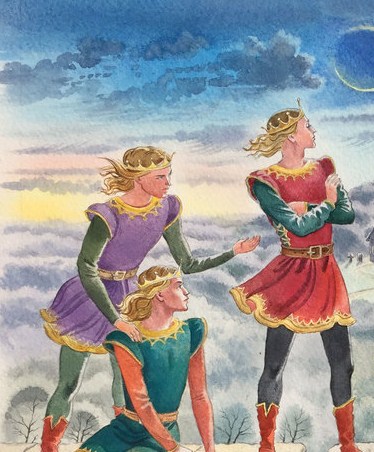 В давние времена правил в Эйре король, который взял себе в жены королеву, прекрасную и добрую. Она была такой доброй, что все люди в стране любили ее, особенно бедняки, и не проходило дня, чтобы они не появлялись в королевском замке со своими просьбами. У короля и королевы росло три славных сына, и не было никого счастливей их во всем королевстве Ирландском до того самого дня, пока королева не слегла от неведомой болезни. Она почувствовала, что смерть ее близка, и позвала к себе короля, и сказала ему:– Если я умру и вы женитесь еще раз, обещайте мне отослать моих трех сыновей в самую отдаленную часть королевства, чтобы они не оказались под властью чужой женщины. Пусть они живут там, пока не станут взрослыми.Король поклялся, что исполнит желание королевы, и она спокойно умерла.Король горько оплакивал ее год, а то и два и даже не думал брать себе новую жену, пока советники не сказали ему, что для блага государства ему следует жениться. Тогда он приказал выстроить в самой отдаленной части королевства замок и отослал туда своих трех сыновей со слугами и учителями, чтобы они ухаживали за детьми. А потом женился и был опять счастлив, пока новая жена не подарила ему сына.И вот как-то вскоре после рождения сына король уехал на охоту, а молодая королева вышла погулять в окрестностях замка. Когда она проходила мимо хижины полувыжившей из ума старой птичницы, она услышала, как старуха жалуется, что новая королева совсем не заботится о бедных.– Тебе-то нет дела до бедняков и горемычных людей, что живут у самых стен твоего богатого замка, – кричала ей вслед старуха. – Не то что славной, доброй королеве, которая была женой нашему королю до тебя. Недаром говорят, что благородная леди готова была снять со своих плеч плащ и отдать его любому, кто больше в нем нуждался.Услышав эти слова, молодая королева остановилась и решила расспросить птичницу о покойной королеве. Она пообещала старухе сотню пестрых коз, сотню овец и сотню коров, чтобы та ей все рассказала, и услышала от нее про трех королевских сыновей, живущих в уединенном замке в самой отдаленной части королевства.– А когда они вырастут, – закончила старуха, – твоему собственному сыночку негде будет и головы приклонить словно пташке небесной.Рассказ старой птичницы встревожил молодую королеву, она испугалась за судьбу своего сына, но старуха успокоила ее:– Послушай меня, и я научу тебя, как отделаться от сыновей короля. Заставь короля пригласить их в гости, сюда в замок, а пока они будут гостить здесь, попроси их сыграть с тобой в шахматы. Я дам тебе заколдованную доску, и ты выиграешь. Когда ты выиграешь у всех троих, скажи, что в наказание ты велишь им отправиться за тремя скакунами короля Конала, потому что хочешь трижды объехать на них границы королевства. Они поедут, и ты их больше не увидишь, ведь уж немало героев отправлялось на поиски коней короля Конала, и никто из них не вернулся назад. А твой сын станет королем, когда придет время.Королева пошла домой и в тот же вечер, как только король прискакал с охоты, спросила его, почему он прячет от нее своих сыновей.– Верни их в замок, – попросила она, – и ты увидишь, что я полюблю их не меньше, чем своего родного сына.И вот король вернул своих трех сыновей и велел в их честь приготовить великий пир. И все люди в королевстве ликовали, потому что снова видели их в королевском замке.После пира королева вызвала каждого брала, одного за другим сыграть с ней в шахматы. С каждым она играла трижды; два раза выигрывала, а на третий нарочно проигрывала.Вечером старший из братьев пришел к ней и спросил:– Какое наказанье будет мне и моим братьям за то, что мы проиграли вам?– Я требую от вас клятвы не спать дважды под одной крышей и не есть дважды с одного стола, пока вы не приведете ко мне трех скакунов короля Конала, потому что я хочу трижды объехать на них границы королевства.– Но где, скажи, о королева, искать нам коней короля Конала? – спросил старший принц.– Обойдите четыре части света, – ответила королева, – и в одной непременно найдете их.– А теперь я назначу наказание вам, – сказал старший брат, – за ту партию, что вы проиграли мне: я беру с вас клятву подняться на крышу замка и стоять там и смотреть, ни разу не спускаясь вниз, до тех самых пор, пока мы не вернемся со скакунами.– Отмените ваше наказанье, и тогда я отменю свое! – воскликнула королева.– Если человек в молодости увиливает от первого же наказания, которое назначили ему, то ничего путного из него не получится, – сказал принц. – Мы отправляемся за конями!На другой день три брата распрощались со своим отцом и отправились на поиски замка короля Конала. И вот, пропутешествовав много дней и не найдя даже следов этого замка, они повстречали какого-то хромого человека в черном колпаке на голове.– Кто вы такие? И что вас завело в эти края? И куда вы так спешите? – спросил человек в черном колпаке, остановившись перед ними.– Мы сыновья ирландского короля, – ответил старший из братьев, – и мы ищем трех скакунов короля Конала, чтобы привести их к нашей мачехе.– Пойдемте со мной, – сказал хромой незнакомец, – проведем вместе ночь, а завтра я отправлюсь с вами и покажу дорогу к замку короля Конала.Уже смеркалось, братья пошли за незнакомцем и провели ночь в его хижине. А на другое утро раным-рано человек в черном колпаке разбудил их и сказал:– Немало отважных героев пытались уже достать коней короля Конала и поплатились за это жизнью. Но, – добавил он, – я вам помогу, и, может быть, вам это удастся. А без меня вам ни за что их не найти.И вот четверо пустились в путь и еще засветло добрались до замка короля Конала. Однако они дождались полночи и только тогда пошли на конюшню за конями. Велика же была их радость, когда они увидели, что вся стража крепко спит.Три брата и человек в черном колпаке воспользовались этим, и каждый выбрал себе коня. Но едва они дотронулись до них, как скакуны бешено взвились на дыбы и стали так громко ржать, что подняли на ноги весь замок. Стражники бросились на братьев и вмиг схватили их и человека в черном колпаке. А потом отвели пленников к королю Коналу.Король Конал сидел в главном зале своего замка на большом троне из чистого золота. По обеим сторонам от него и позади трона стояла стража с обнаженными мечами. А перед ним на жарком огне в огромном котле кипело и пузырилось масло.– Что такое! – воскликнул король Конал, увидев перед собой человека в колпаке. – Если бы Черный Вор не умер, я бы сказал, что это он и есть!– Я и есть Черный Вор, – сказал человек в черном колпаке.– В самом деле? – сказал король. – Ну, мы это еще проверим. А кто эти трое молодцов?– Мы сыновья ирландского короля, – ответили трое братьев.– Что ж, – молвил король Кона.л, – начнем с младшего. Только сначала разбросайте-ка огонь под котлом, а то масло все выкипит!Потом король повернулся к Черному Вору и спросил:– Ну что, разве этот юноша не близок сейчас к смерти?– Однажды я был ближе его, – ответил Черный Вор, – и спасся.– Расскажи-ка, – говорит король, – и если ты и в самом деле был ближе к смерти, чем он сейчас, я дарю ему жизнь.– По рукам, – сказал Черный Вор и начал свою историю.ТРИ ЗАКОЛДОВАННЫЕ ДЕВУШКИВ молодости у меня были земли и несметные богатства. Жизнь моя текла в полном покое и довольстве, пока не явились три ведьмы и не разорили меня дочиста. Тогда я вышел на большую дорогу и стал знаменитым разбойником, самым знаменитым во всем Ирландском королевстве – Черным Вором.Так вот, эти три ведьмы были дочерьми короля, который правил в то время в Зйре. Днем это были самые прелестные девушки во всем королевстве, а ночью, по заклинанию злого волшебника, они обращались в трех мерзких ведьм.И так получилось, что, еще до того как мне потерять все свое имущество и выйти на большую дорогу, я отдал приказание моим слугам запасти торфа на целых семь лет – нарезать его и принести ко мне. Возле дома моего выросла огромная куча, такая большая, словно настоящая черная гора. И вот однажды ночью, – это случилось после полуночи, – возвращаюсь я с пирушки домой и что же вижу: три страшенных ведьмы хватают из моей кучи торф, бросают его в три корзины, взваливают корзины на спины и уносят его. Так они в ту зиму и таскали мой торф, пока весь не перетаскали.На другой год я снова сделал запас торфа на семь лет, но ведьмы явились опять и принялись его растаскивать. Тогда как-то ночью я подстерег их, подождал, пока они наполнят корзины, и пошел за ними следом до самых холмов. Я заметил, как они спустились в подземную галерею под скалами на глубине ста двадцати футов. Заглянув вниз, я увидел, что там пылает огонь, и ведьмы варят в огромном котле целую тушу вола. Я огляделся по сторонам, чтобы найти, чем бы запустить в них, и, заметив возле самого входа в подземелье огромный валун, стал толкать и катить его, пока он не свалился прямо на ведьм. Валун разбил горшок и расплескал по золе весь бульон.Я пустился бежать, но три ведьмы вскоре нагнали меня. Чтобы спастись от них, я влез на высоченное дерево, но они меня заметили, остановились внизу и стали разглядывать меня сквозь ветви. Старшая из трех ведьм превратила среднюю в острый топор, а младшую в свирепую гончую собаку. Потом схватила топор и стала подрубать подо мной дерево.С первого удара ведьма перерубила ствол дерева на целую треть. Она ударила топором во второй раз и перерубила еще на вторую треть. Наконец замахнулась для третьего и последнего удара… но тут как раз прокричал петух, и у меня на глазах топор превратился в хорошенькую девушку; ведьма, которая рубила дерево, в другую хорошенькую девушку, а свирепая гончая – в третью. Сестры взялись за руки и пошли прочь, счастливые и невинные с виду, как любые три девушки в королевстве Эйре.– Ну, – сказал Черный Вор королю Коналу, – разве я не был тогда ближе к смерти, чем этот юноша сейчас?– Пожалуй, был, – согласился король. – Ну что ж, вместо него пойдет его брат! Масло как раз кипит, так что не стоит откладывать.– И все же, – сказал Черный Вор, – однажды я был к смерти ближе, чем он в эту минуту.– Послушаем твою историю, – молвил король Конал, – и если ты и в самом деле был ближе к смерти, чем он, мы отпустим на свободу и второго молодца.И Черный Вор начал свою вторую историю.ТРИНАДЦАТЬ ЗАКОЛДОВАННЫХ КОТОВПосле того как я разбил трем ведьмам, укравшим у меня торф и весь мой скот, их горшок, они перерезали у меня всех кур, потоптали посевы, в общем, довели меня до такой нищеты, что мне пришлось выйти на большую дорогу, чтобы прокормить жену и всю семью.Как-то ночью гнал я домой старую клячу и коровенку, чтоб было чем накормить детей, и так устал, тащась вслед за ними, что сел в густом лесу под деревом передохнуть. Было холодно, а так как в кармане у меня лежал кремень, я высек огонь, чтобы согреться. Недолго я просидел у костра, как вижу – из темноты со всех сторон, крадучись, появляются тринадцать большущих и жутких котов! Таких больших и страшных, каких свет еще не видывал: двенадцать котов ростом со взрослого мужчину, а тринадцатый, их вожак, еще того больше. Огромный, свирепый, с дикими зелеными глазами, так и загоревшимися и засверкавшими, когда он уселся у огня и уставился на меня. Остальные расселись по шести с обеих сторон от него и все вместе принялись мурлыкать, да так громко, словно гром загремел в тихой ночи.Немного погодя главный, рыжий кот, встает, поднимает морду и, глядя на меня через огонь, говорит:– Не желаю я больше голодать! Дай мне сейчас же чего-нибудь поесть!– Но у меня ничего нет, кроме вон той белой клячи, которая привязана к дереву позади тебя.Рыжий кот прыгнул на лошадь и, разодрав ее пополам, одну половину съел сам, а другую оставил своим двенадцати дружкам. Те живо расправились с нею и даже обглодали косточки.Потом все тринадцать вернулись на свои места к огню и уселись вокруг меня, облизываясь и мурлыча так громко, хоть уши затыкай.Немного погодя главный кот заговорил опять и сказал:– Мне опять хочется есть. Дай чего-нибудь еще!– Но у меня ничего нет, кроме этой безрогой коровы, – ответил я.Рыжий кот набросился на корову и разделил ее пополам, как раньше лошадь. Одну половину съел сам, а другую оставил своим двенадцати дружкам. Пока коты-чудовища жрали корову, я снял с себя плащ и обмотал его вокруг пня, а наверх нахлобучил мой колпак. Я хотел, чтобы получилось похоже на меня, потому что хорошо знал, что эти чудовища сделают, когда покончат с коровой. Потом сам влез на дерево.Коты очень быстро покончили со старой коровой, вернулись на свои места и опять расселись вокруг огня. Вскоре рыжий кот взглянул на пень, который я оставил вместо себя, и сказал:– Есть у тебя еще чего-нибудь? Я умираю от голода! Пень, конечно, не ответил, тогда вожак котов перескочилчерез костер прямо на него и давай его терзать и рвать когтями. Но очень скоро он заметил, что ошибся.– Ага, – сказал он, – значит, ты удрал! Ну ничего, мы тебя быстренько найдем, куда бы ты ни запрятался!И он приказал своим двенадцати котам обойти хоть все королевство Эйре, но найти меня. Шесть котов должны были искать меня под землей, а шесть на земле. Сам же он уселся под деревом. Вскоре коты вернулись, облазив всю землю снизу доверху и не найдя даже моих следов.Тут рыжий кот случайно посмотрел вверх на дерево и увидел меня.– Ага, – сказал он. – Вот ты где! Ничего, скоро ты у меня оттуда слетишь. А ну-ка, – приказал он двенадцати котам, – подгрызите это дерево!Двенадцать котов тут же окружили дерево и принялись подгрызать ствол. Не успел я и глазом моргнуть, как они перегрызли его и свалили на землю прямо перед своим вожаком. Но когда дерево падало, я успел перепрыгнуть на ветки соседнего. Тогда коты стали подгрызать это дерево, и только в последнюю минуту, перед тем как ему упасть, я спасся на третьем дереве.Так они преследовали меня всю ночь, подгрызая каждое дерево, на котором я прятался, пока я не добрался до самого последнего дерева в этом лесу. Они принялись и его подгрызать, и я просто не знал, как же мне от них теперь улизнуть. Они перегрызли уж полствола, как вдруг, откуда ни возьмись, появляются тринадцать страшных волков: стая из двенадцати волков и один огромный, свирепый – их вожак.Волки напали на котов, и между ними завязалась кровавая и жестокая битва, пока наконец двенадцать котов и двенадцать волков не оказались замертво распростертыми на земле. И только два вожака продолжали сражаться. Но вот вожак волков нанес рыжему коту ужасный удар; рыжий кот успел лишь схватить волка за голову и за хвост и разорвать его пополам, и оба свалились мертвыми друг на друга.Тут я спокойно мог сойти с дерева на землю и отправиться домой. И когда я начал спускаться, дерево так и скрипело, так и качалось подо мной – ведь коты почти совсем успели подгрызть его.– Ну, – спросил Черный Вор, – разве в тот раз я не был ближе к смерти, чем этот юноша сейчас?– И в самом деле, был, – ответил король Конал. – И я дарю ему жизнь, так как своего слова нарушать не собираюсь. Но остается еще третий брат, так что подбавьте-ка жару под маслом, чтобы оно было горяченькое! – И добавил: – Ну, был ты когда-нибудь ближе к смерти, чем этот юноша сейчас?– Еще бы! – отвечал Черный Вор.– Расскажи-ка, – молвил король Конал, – и если и вправду был, я отпущу его на свободу вместе с его братьями.И Черный Вор поведал королю Коналу третью историю.ВЕРОЛОМНЫЙ УЧЕНИКПосле того как я уже некоторое время занимался своим ремеслом, я овладел им в таком совершенстве, что взял к себе несколько учеников, чтобы обучить их тому же, – начал свой рассказ Черный Вор. – Среди них был один, молодой, который отличался умом от всех прочих, – с ним я занимался больше всех. Он был очень сообразительный, и ученье давалось ему легко. Довольно скоро я обучил его всему, что знал, и он стал еще более искусным вором, чем я сам.Это было в те времена, когда на другом конце нашего королевства в каменной пещере жил великан. А так как этот великан обирал и грабил окрестную знать, всем было известно, что его пещера битком набита золотом и разными прочими богатствами. Вот мы и надумали с моим учеником отправиться туда в один прекрасный день и набрать всяких драгоценностей побольше, сколько сможем унести. Отправились мы в путь-дорогу и, пропутешествовав много дней, добрались до пещеры великана, которая находилась в горах.Это была подземная пещера, спрятанная в скалах. В нее вел лишь один ход – глубокая, темная расселина. Несколько дней мы наблюдали за великаном. Обычно он каждое утро уходил, а вечером возвращался с мешком за плечами, наполненным, – мы могли поклясться в этом, – золотом и драгоценностями.И вот в одно утро, когда великан ушел, я обвязал моего ученика веревкой вокруг пояса и начал спускать его в дыру между скалами, ведущими в пещеру великана. Но когда он был уже на полдороге, то вдруг как закричит, как завопит, чтобы я его вытянул обратно наверх. Я вытянул его, и он признался, что боится спускаться вниз.– Спускайся сам, – говорит, – а я подержу веревку и вытащу тебя наверх.Я спустился и, когда добрался до пещеры великана, увидел огромные желтые груды золота и сверкающие белые кучи серебра и драгоценных камней. Я развязал мешок и насыпал в него всякого добра, сколько под силу поднять одному человеку, а потом отправил мешок на веревке вверх, к моему ученику. После этого я крикнул ему, чтобы он спускал веревку для меня. Сначала ответа не было, потом слышу, он кричит мне:– Больше я не буду у тебя учиться! Хватит! Я уже стал вором получше тебя. Будь здоров! Надеюсь, ты проведешь приятный вечер с великаном.И больше я ничего от него не услышал. Тогда я огляделся, чтобы найти хоть какой-нибудь выход из пещеры великана, но выбраться оттуда было невозможно, даже муха и та не сделала бы ни шагу по крутым и скользким скалам. И тут в углу пещеры я заметил груду мертвых тел. Я залез под них, так как больше спрятаться было негде, и растянулся вовесь рост, будто и сам мертвый.Вечером великан вернулся, неся еще трех мертвецов. Он бросил их в общую груду, как раз рядом со мной, и принялся разжигать огонь в очаге. Когда очаг запылал, он повесил над ним огромный черный котел с водой, взял большущую корзину и наполнил ее мертвецами. Я оказался первым, а на меня он набросал еще шестерых. Подтащил корзину к котлу и опрокинул, так что шесть мертвецов упали в кипящую воду, а мне, уж не знаю как, удалось уцепиться за дно корзины. Потом великан забросил корзину вместе со мной в дальний угол пещеры. Так, ненадолго, я был спасен…Великан поужинал, уселся поудобней в кресло и захрапел. Я улучил минуту и вылез из-под корзины. Потом подошел к выходу из пещеры и что же вижу – вот подвезло, так подвезло! – великан забыл повернуть к стене свою лестницу. Лестница была выдолблена в стволе дерева, и когда великан уходил из пещеры или возвращался в нее, ему стоило лишь повернуть лестницу ступенями к стене, и никто уж не мог ею воспользоваться, разве только такой же силач, как он сам. Я полез вверх по лестнице и мигом очутился на земле.– Ну, как вы считаете, был я тогда ближе к смерти, чем этот юноша сейчас?– Клянусь, ты был достаточно близко! – сказал король. – И я помилую его, как помиловал и его братьев. А теперь твоя очередь! Теперь уж ты сам угодишь в горшок, и делу будет конец. Да-а, наверно, никогда ты не был так близко к смерти, как сейчас!– Что и говорить, ближе некуда, – молвил Черный Вор. – И все-таки однажды я был еще ближе.– Когда это? – спросил король. – Расскажи, и, может быть, я отпущу тебя на волю вместе с остальными.И Черный Вор рассказал историю, как он спасся от трех людоедов.ТРИ ЛЮДОЕДАКак-то раз, – начал Черный Вор, – я устал в дороге, да и есть захотелось, вот и подошел к какому-то дому попросить чего-нибудь поесть. Вхожу и вижу молодую женщину, а на коленях у нее младенца. В руках у женщины нож, и она то занесет его над ребенком, словно собирается его убить, то отведет. И при этом горько плачет, а милый ребенок так и смеется, так и заливается от радости.– Зачем ты все замахиваешься ножом на ребенка? – спросил я у женщины. – И почему так горько плачешь?Тут она мне рассказала свою историю:– В прошлом году, когда я была с отцом и матерью на ярмарке, вдруг, откуда ни возьмись, налетели на людей три великана. Никто и опомниться не успел: у кого в руках кусок был, не успел его в рот положить, а у кого во рту – проглотить. Всех дочиста обобрали великаны, а меня схватили и увели от отца с матерью вот в этот дом, а потом сказали, чтоб я стала женой старшему великану. Но я упросила его не жениться на мне, пока мне не минет восемнадцать лет. А мне будет восемнадцать уже через несколько дней, и тогда нет мне спасения, если до этого кто-нибудь не убьет трех людоедов.– Но зачем же ты хочешь зарезать этого ребенка? – спросил я.– Вчера они принесли этого мальчика и сказали, что он – сын короля. Они отдали его мне и велели приготовить из него паштет, и чтобы паштет был готов сегодня к ужину.– Не убивай мальчика! – сказал я. – У меня тут есть поросенок, можно из него приготовить паштет, они и не спохватятся.Девушка так и поступила, как я посоветовал ей, и приготовила паштет из поросенка. Три людоеда съели паштет с превеликим удовольствием и только приговаривали, что очень вкусно, да маловато. Потом старший людоед, – он все еще не наелся, – послал младшего брата в погреб, чтобы тот отрезал кусок от какого-нибудь мертвеца, и принес наверх. Тот спустился в погреб и, схватив меня, отрезал порядочный кусок от моей ноги чуть повыше колена. Этот кусок пришелся так по вкусу старшему людоеду, что он сам спустился в погреб, чтобы забрать меня и поджарить на огне. Он поднял меня, перебросил через плечо, но не сделал и нескольких шагов, как я вонзил свой нож прямо ему в сердце. И он замертво рухнул на землю.Потом в погреб спустился средний брат тоже, чтобы найти, чего бы поесть. Он, как и тот, взвалил меня на спину, но я его тоже заколол и уложил на землю рядом с братом.А младший брат ждал-ждал за столом, когда принесут подкрепление, наконец разозлился и тоже спустился посмотреть, что это так задержало его братьев. Он нашел их распростертыми на земле, стал тормошить их и обнаружил, что они оба мертвые. Он с удивлением огляделся по сторонам и заметил меня. Размахивая над головой огромной железной дубинкой, великан бросился на меня. Он нацелился мне в голову и опустил дубинку с такой силой, что она на три фута вросла в землю. Но я успел увернуться, и ни один волос не упал с моей головы. Пока великан старался вытащить дубинку из земли, я подбежал к нему и трижды всадил ему в бок свой нож.Он занес дубинку еще раз, прицелился в меня, но я опять увернулся и опять, пока он вытаскивал свою дубинку, трижды ударил его ножом в живот. Но он замахнулся на меня в третий раз, и коварный сучок его дубинки впился в меня и просверлил большую дыру в моем боку. Тут великан свалился на землю и испустил дух. Однако я тоже был очень слаб, кровь так и хлестала из меня. И я уж совсем было приготовился закрыть навеки глаза, как тут в погреб сбежала по ступенькам девушка. Увидя ее, я приподнялся на локте и крикнул ей:– Скорей беги за мечом великана, он висит возле его кровати на гвозде, и отруби ему голову!Она выбежала и тут же вернулась с мечом в руках. Бесстрашно, не хуже любого мужчины, она размахнулась и отрубила людоеду голову.– Теперь я умру с легким сердцем, – сказал я.– Нет, ты не умрешь, – сказала она, – я отнесу тебя в соседний погреб, где стоит котел с живой водой, и твои раны сразу заживут, и ты встанешь как ни в чем не бывало.И она тут же взвалила меня к себе на спину и поспешила в другой погреб, где хранился котел с живой водой. Она подняла меня к краю котла, но тут я совсем потерял сознание. Тогда она погрузила меня в живую воду, и не успела вода коснуться моей кожи, как я уже снова был здоров и полон сил.– Ну что, близко к смерти я был тогда? – спросил Черный Вор короля Конала.– Конечно, – ответил король, – но если бы и не был, я все равно не бросил бы тебя в котел, а подарил бы тебе жизнь, как и остальным, потому что, не будь тебя, и меня бы не было сегодня здесь – ведь я и есть тот самый ребенок, которого должны были запечь в паштете людоедам на ужин.– Мой отец знал, что жизнь мне спас Черный Вор, – молвил король, – и он обыскал весь свет, чтобы найти тебя и наградить, но так и не нашел. Поэтому милости просим к нам, будешь дорогим гостем, и в честь твою я прикажу приготовить великий пир.Ну вот, попировали, а потом король одарил Черного Вора и золотом, и серебром, и чем только можно, а трем сыновьям короля Эйре дал трех коней, чтобы они отвели их и показали своей мачехе.– Когда она объедет на них все королевство, – сказал король Конал, – отпустите коней, и они прискачут обратно ко мне.И вот три брата привели в королевство Ирландское трех коней короля Конала и явились к мачехе, которая с того самого дня, как они ушли, стояла на крыше замка и ждала, пока они вернутся.– Вы привели скакунов? – удивилась мачеха.– Да, привели, – ответили братья. – Но мы не собираемся отдавать их вам насовсем. Ваше задание было: отправиться за скакунами короля Конала и привести их сюда. Мы это выполнили!И с этими словами они отпустили коней. Как ветер, помчались скакуны назад к королю Коналу.– Могу я теперь спуститься в замок? – спросила мачеха.– Пока еще нет, – сказал младший из братьев. – Ведь еще я не назначил вам свое наказание за партию, которую выиграл у вас до нашего отъезда.– А какое твое наказание? – спросила злая королева.– Оставайтесь на этом месте до тех пор, пока не найдется еще трех королевских сыновей, которые согласились бы отправиться за конями короля Конала.Как только королева услышала это, она замертво свалилась с крыши замка.